                                                                                                                   Established 1909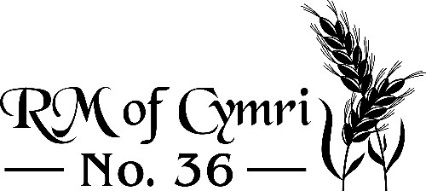 ________________________________________________________________________Coyote Bounty 2023 – Submission FormDate: 						Name: 										Phone number: 									Land location where hunted: 								Mailing Address: 									     Town: 			           Postal Code: 		Set of 4 paws: 		   x $20.00/set  =  		Trapper Signature: 									RM Signature: 									